Complete the following sentences.My __________ is Tom.			6) ____________ morning.____________ meet you.			 How _____________?__________ is your name?Fine, __________ and you?Answer the following questions. Complete the dialogue.Judy: Hello!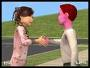 Tom: __________Judy: My name is Judy. What is your name?Tom: __________________________                      Judy: How are you, Tom?                      Tom: _________________________?                      Judy: Fine thank you. Nice to meet you Tom.                      Tom: ____________________, Judy.Write “am” , “is”, “are”I ________ a student.			We ________ students.He _________ a teacher.It _______ a cat. They ________ our teachers.TOPIC: SUBTOPICS: LEVEL: Name: ____________________________    Surname: ____________________________    Nber: ____   Grade/Class: _____Name: ____________________________    Surname: ____________________________    Nber: ____   Grade/Class: _____Name: ____________________________    Surname: ____________________________    Nber: ____   Grade/Class: _____1) What is its name?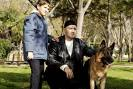 ………………………………………………2) What is her name?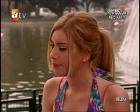 …………………….……………………..3) What is his name?…………………………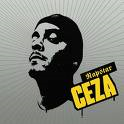 …………………………4) What is his name?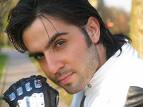 ……………………….………………………..What is its name?…………………………..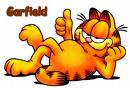 …………………………..What is her name?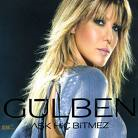 ………………………….…………………………